What to do today1. It’s story timeListen to/watch the reading of Diary of a Wombat by Jackie French and Bruce Whatley https://www.youtube.com/watch?v=7qMMhJ4iiu8 Look again at Text Types. What sort of writing is Diary of a Wombat?Agree that Diary of a Wombat is fiction, a story and a diary.2. Spelling focusLook at the set of jumbled Days of the Week and read each one aloud.Cut up the cards and sequence the days correctly, Monday to Sunday.On My Days of the Week, practise spelling each word. Use a ‘look, cover, write, check’ method to help you get the spellings right.Remember that days of the week always start with a capital letter. 3. Writing timeAgree that Diary of a Wombat is told from the point of view of the wombat.Look at The Dust Bath. Write a sentence expressing what the wombat thinks about having a dust bath: I had a lovely refreshing dust bath, which really cheered me up.Would the family feel the same? No! Write a sentence expressing what the family feel. That annoying wombat ruined our barbecue!Write sentences for wombat and the family on The Mat and The Door.Now try this Fun-Time ExtraWrite about a real or made up day in the style of The Diary of a Wombat – Morning… sat around in pjs. Afternoon... played in the garden. Got muddy. Went indoors. Add some pictures to your diary.Text TypesDays of the WeekMy Days of the Week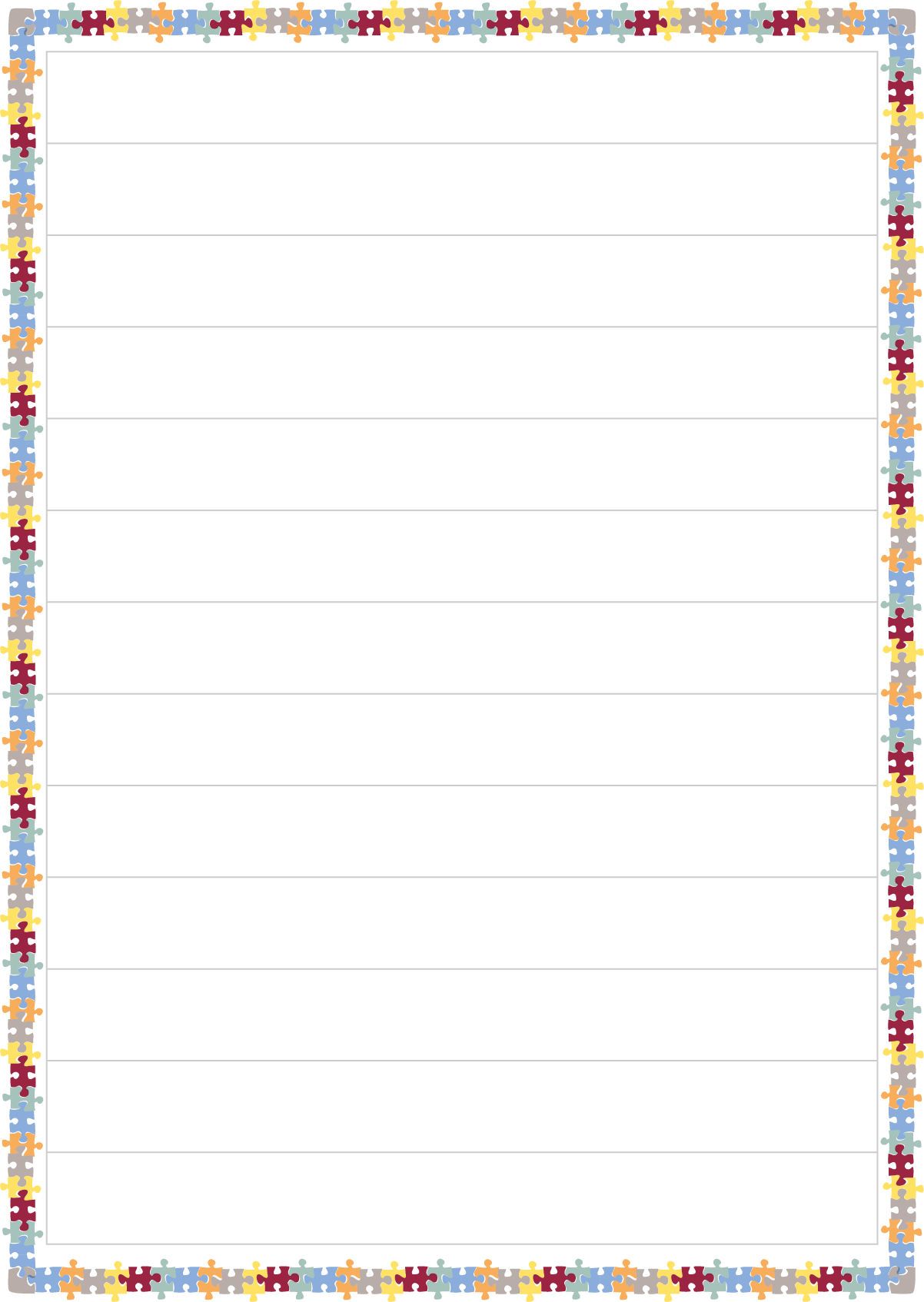 The Dust Bath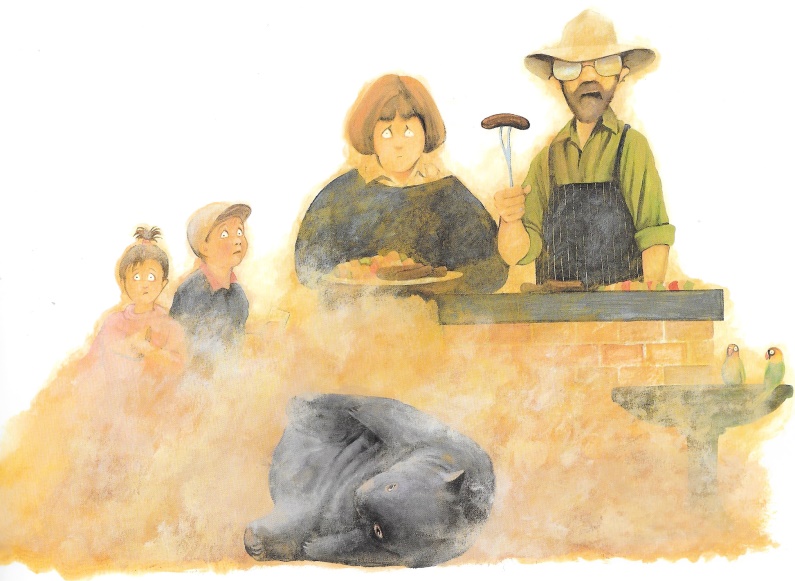 The Mat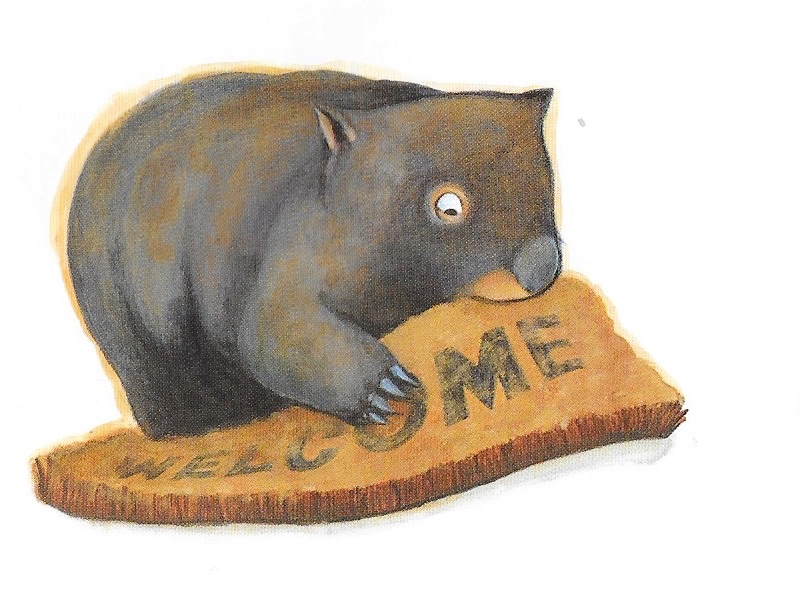 The Door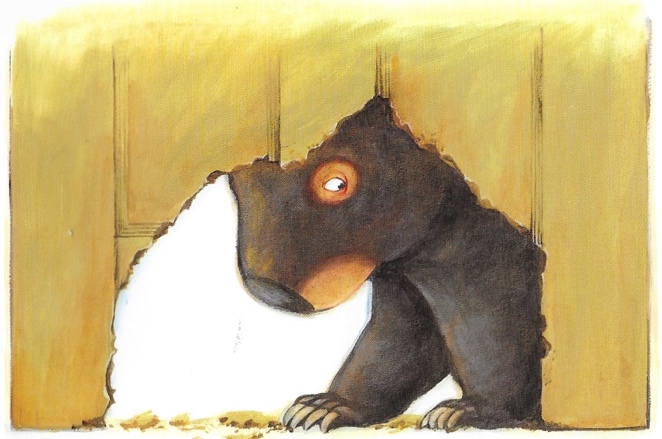 FactualFactual texts give information and details about real people, things and places. A factual text is not a story.StoryA tale about made-up characters and places.InformationA text that gives you facts and details about a particular subject.PoetryPoems have verses and often have rhymes in them. They sound a bit like songs.DiaryA text written by someone recounting what they did on a particular day.FictionMade-up stories. Fiction is the opposite of non-fiction.LetterLetters and emails are messages written by one person to another. They often start Dear..., and have an address and a date at the top of the page.InstructionsInstructions tell you what to do. They use bossy language and list the things you need to do to achieve something.Non-fictionNon-fiction texts are the opposite of fiction texts. They give factual information about real things.BiographyA biography is an account of a real person’s life.TuesdaySundayFridayMondaySaturdayThursdayWednesday